Grundschule am Ritterfeld, Berlin-Kladow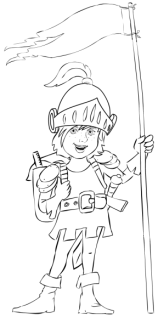 SchülervertretungFr. SchusterBerlin, den 19.1.2018Protokoll der 3. Schülerversammlung 2017/18Anwesenheit: 2a, 2b, 2c, 3a, 3b, 3c, 4a, 4b, 4c, 5a, 5b, 5c, 6a, 6b, 6cTOP 1 Neues Motto für Januar/FebruarFolgende Monatsmottos stehen zur Auswahl:Wenn mich jemand ärgert, bleibe ich cool und sage „Stopp!“Sei nett zu anderen Kindern, dann sind sie nett zu dir!Sei nett zu anderen Kindern, dann bist du ein gutes Vorbild!Lärm macht krank – leises Arbeiten in euren Klassen!Streit nicht mit Gewalt lösen, wir sind nett zueinander!Vielen Dank an die Klasse 2c für die schönen Vorschläge. Mit 20 Stimmen wurde das erste Motto ausgewählt.TOP 2 BücherwurmpausenSeit Beginn des Jahres ist die Bücherei wieder in den Pausen für alle Kinder geöffnet. Bitte achtet auf den Einsatzplan! Nur diese Kinder haben die Verantwortung für den Schlüssel und die Ausleihe der Bücher. Der Plan hängt an der Tür!Damit sich alle Kinder in der Bücherei wohlfühlen können, müssen die Bücherei-Regeln unbedingt eingehalten werden:Die Bücherei ist zum ruhigen Lesen und Bücherausleihen da! Nicht zum Aufwärmen!Bitte leise sein! Ausleihe im Flüsterton.Behandelt die Bücher mit Sorgfalt.Bitte Schuhe am Eingang ausziehen, damit der Boden nicht dreckig wird.In der Bücherei dürft ihr nicht essen oder trinken, damit nichts auf die Bücher geschmiert wird.Stellt die Bücher beim Stöbern dorthin ins Regal zurück, wo ihr sie herausgenommen habt.Ausleihe und Rückgabe von Büchern am Tresen.Denkt bitte immer daran: Die Bücherwurmpausen funktionieren nur, wenn sich alle an diese Regeln halten! TOP 3 HortIn den VHG-Stunden und im Hort klappt die Anmeldung momentan nicht gut. Bitte meldet euch wieder verlässlicher an und tragt euch in die Listen ein!Wenn sich mehrere Kinder zum Fußballspiel finden, fragt freundlich, ob genügend Erzieher da sind, damit euch einer zum großen Fußballplatz begleiten kann.Leider gehen im Hortbereich immer wieder Spiele kaputt oder sind unvollständig. Bitte achtet alle auf mehr Sorgfalt!Gibt es Vorschläge für Spiele-Anschaffungen? Bitte sammelt diese und reicht sie an Fr. Schuster weiter.TOP 4 Rewe-Gewinn 500€Gibt es Ideen, was wir für den Gewinn unserer Weihnachts-Rewe-Wette anschaffen könnten? Sammelt die Ideen und gebt sie an Fr. Schuster weiterTOP 5 VerschiedenesAchtet wieder besser auf die Pausenregeln:Beim Klingeln zügig auf den Hof, nicht trödeln!Kl.4-6: Zu Beginn der Pause auf den großen Fußballplatz gehen, nicht immer hin und her schlendern!Haltet den Fußballplan ein und vermeidet Streitigkeiten!Die Kordel an der Tür zum Fußballplatz bitte eingehängt lassen, damit man wieder reinkommt!Einige Fußbälle/Tischbälle sind verschwunden oder teils kaputt. Schüler äußern die Idee, an der Tür zum Fußballplatz einen Korb aufzustellen, wo die Bälle der 4.-6.Kl. beschriftet aufbewahrt werden.Die Klassen 2a, 3a, 3b, 4c, 5a, 5c, 6a, 6c bitten um die Neuanschaffung von Bällen (Herr Gehrmann?)Achtet auf die Toilettenregeln: Verlasst die Toiletten sauber und ordentlich! Klobürste verwenden…Bitte kein Klopapier in die Toiletten stopfen, sonst gehen diese kaputt!Nicht an den Türen spielen!Wascht euch ordentlich die Hände! Nicht mit der Seife spielen…Nicht auf die Klobrillen steigen! Die reißen sonst aus und wackeln…Lasst die Fahrräder im Fahrradkeller in Ruhe! Leider sind hier wieder Räder absichtlich beschädigt worden… Das ist wirklich ärgerlich! 